 						 PE Strategy 2023/2024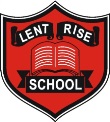 Lent Rise School’s PE Action PlanLent Rise School’s PE Action PlanHeadteacher name:Jill WatsonChair of Governors name:Maggie YoungDate last reviewed: July 2023Date of next review:Autumn 2024PE Profile 2023-24PE Profile 2023-24Number of eligible pupils:357Amount per pupil:£54.82Total PE budget:£19,570Barriers to Learning Barriers to Learning Access to and lack of facilities and equipment.Access to and lack of facilities and equipment.Gender stereotyping of certain activities.Gender stereotyping of certain activities.Perceptions of the value of PE and its role in the wider curriculum. Priority of other subjects. Perceptions of the value of PE and its role in the wider curriculum. Priority of other subjects. Access to competitions, either within school (inter-house) or outside of school.  Access to competitions, either within school (inter-house) or outside of school.  Confidence of teaching in staff in PE, including training and staff development. Confidence of teaching in staff in PE, including training and staff development. Previous personal school experiences and attitudes towards PE. Previous personal school experiences and attitudes towards PE. Lack of student engagement, through a dislike of PE or a feeling of being unable to access PE activities taught. Lack of student engagement, through a dislike of PE or a feeling of being unable to access PE activities taught. Low fitness level, or low motivation. Low fitness level, or low motivation. G&T and HA students taking control in games and matches.  G&T and HA students taking control in games and matches.  Executive SummaryExecutive SummaryLent Rise SchoolSport Funding Information 2023/24The PE and sport premium must be used to fund additional and sustainable improvements to the provision of PE and sport, for the benefit of primary-aged pupils. This is aimed to encourage the development of healthy, active lifestyles, combatting physical inactivity, increasing parental engagement and ensuring PE is fully inclusive to all children. Schools with 17 or more pupils on roll will receive £16,000 and an additional payment of £10 per pupil. Lent Rise School will receive £16,000 plus an additional £3570 (£10 x 357 eligible pupils on roll), making a total of £19,570  Lent Rise School will receive £19,570This is the last confirmed year for the additional funding. Sports Premium Funding Allocation expected for 2023-24 £19,570In 2023/24 we will be using the funding to:Participate in the Bucks Sports Partnership.Supporting the implementation of PE sporting teachers covering PPA across the school (equipment, resources etc)Fund RealPE curriculum across the school. Support teachers in the consistency of the RealPe curriculum. Develop sporting opportunities for disadvantaged pupils (rugby and football)Professionally develop staff through team teaching opportunities with expert practitioners – dance, gymnastics, rugby, football and swimmingTrain staff in specialist and comprehensive P.E. first aid training for Sports Clubs. Maintain and purchase specialist P.E. equipment and general play and leisure equipment. Access competitions through different sports and for a variety if students and year groups, including inter-house and inter-schoolPromote health, wellbeing and fitness through various schemes including Fit in 5. Including allowing families to access the walk before school.Look to increase parental engagement through healthy living schemes. Providing PE kit for all children. Increase outside coaching to promote PEPromote PE and active lifestyles for all children. Allow all children to access, participate, learn, enjoy and improve through the PE curriculum. Increase activity in children throughout the school day.Promote healthy eating through a Healthy Eating WeekFocus on leadership and personal best in PE lessonsProvide additional physical activity to children in-line with Government guidelines Hold a Physical Activity Week and look to provide children with further sporting and physical activities. The school will continue to commit to:engage and enthuse pupils to participate in high quality, meaningful school competition, supporting them in achieving their personal best in school and life.continue to provide access to a range of opportunities for pupils to take part in competitive and non-competitive sports inside and outside of school.continue to provide opportunities for pupils to develop leadership skills and aspects of citizenship through volunteer roles as sports leaders. Sports Leaders support and implement playtime initiatives to support physical activities and play for all students.work with the Bucks Sports Partnership to enhance a range of opportunities for the pupils, including before and after school clubs.Support from experienced sports professionals in enhancing the sports curriculum throughout the school.promote a healthy attitude towards being physically active.increase physical activity levels in less active childrenprovide opportunities for young people with limited mobility the opportunity to take part in a variety of sports.purchase new and exciting sports equipment to engage all students across the school.enhance teaching though specialist staff training provision:Links with local sports clubs to identify how to support G&T students and to encourage children to attend sports clubs outside of school.Key staff to continue to develop Sports and P.E. knowledge by attending sports training days.One – to – One work with teachers from each year band over the course of the year to build skills and knowledge.After school clubs -football, netball, athletics, cricketCycling skills for Y6.Measuring Impact:Please see a summary below of how we have measured the impact of PE funding for the academic year 2022/2023. For full details please see the school’s PE strategy for 2022/2023.Within the last year we have ensured effective use of funding in the following ways and will commit to continuation of this in the forthcoming year.Continued ensuring the time of PE and Physical Activity for all children remains at 2 hours. We have continued to develop and improve the number of internal school competitions. These have included football (girls and boys), netball, cricket and athletics.  We have participated in external competitions across a number of sports and activities. We measure student involvement in extracurricular clubs and funding clubs to allow access to a variety of sports to all children. We monitor children's ability to successfully swim a minimum of 25m at the end of Year 6.We use pupil voice through our Sports Council and PE leaders. Continue to develop the RealPe curriculum to improve PE for all children, this included increased support and training for all staff. Roled out the use of RealGym and RealDance to improve and broaden the PE curriculum.  We record and compare competitions and evaluate impact on individual children as well as the school as a whole.Students attend swimming lessons in Year 3, 4 and 5. The school monitors swimming attendance, able swimmers and identifies whether or not children can swim 25m.Children are assessed against the National Curriculum by all teachers to monitor improvement and development in all areas of P.E and Games.External local clubs which ran in-school sessions for disadvantaged pupils and led after school clubs for different ages.Increased participation from outside clubs and agencies in developing PE lessons across the school. This has included support from Alfriston School, Chance to Shine Cricket and Wycombe Wanderers Football Club and Wycombe Rugby Union.Achieved the Bronze School, Games certificate. KEY ISSUE/FOCUS FOR DEVELOPMENT: 2023/2024Our priorities are:  To enhance and improve teaching and learning across the school through consistency by having 1 teacher teach outdoor PE and another indoor PE during PPA. This will ensure PE lead is aware of what is being taught in each year group and how skills progress throughout the years.To be engage SEN pupils further in sports lessons and clubs.  To continue to develop competition within and out of school, to involve students in all areas of organisation of sport. To promote a positive, healthy and active lifestyle, aiming to ensure children are active for 30 mins a day every day when they are at school (fit in 10).Identify least active children and provide extra provisionContinue to forge links with the local community, aiming at organising another Sports Fair. Identify large scale equipment, in line with improving the playground / the organisation of the PE cupboard.Develop sporting opportunities for disadvantaged pupils throughout the school.Lent Rise SchoolSport Funding Information 2023/24The PE and sport premium must be used to fund additional and sustainable improvements to the provision of PE and sport, for the benefit of primary-aged pupils. This is aimed to encourage the development of healthy, active lifestyles, combatting physical inactivity, increasing parental engagement and ensuring PE is fully inclusive to all children. Schools with 17 or more pupils on roll will receive £16,000 and an additional payment of £10 per pupil. Lent Rise School will receive £16,000 plus an additional £3570 (£10 x 357 eligible pupils on roll), making a total of £19,570  Lent Rise School will receive £19,570This is the last confirmed year for the additional funding. Sports Premium Funding Allocation expected for 2023-24 £19,570In 2023/24 we will be using the funding to:Participate in the Bucks Sports Partnership.Supporting the implementation of PE sporting teachers covering PPA across the school (equipment, resources etc)Fund RealPE curriculum across the school. Support teachers in the consistency of the RealPe curriculum. Develop sporting opportunities for disadvantaged pupils (rugby and football)Professionally develop staff through team teaching opportunities with expert practitioners – dance, gymnastics, rugby, football and swimmingTrain staff in specialist and comprehensive P.E. first aid training for Sports Clubs. Maintain and purchase specialist P.E. equipment and general play and leisure equipment. Access competitions through different sports and for a variety if students and year groups, including inter-house and inter-schoolPromote health, wellbeing and fitness through various schemes including Fit in 5. Including allowing families to access the walk before school.Look to increase parental engagement through healthy living schemes. Providing PE kit for all children. Increase outside coaching to promote PEPromote PE and active lifestyles for all children. Allow all children to access, participate, learn, enjoy and improve through the PE curriculum. Increase activity in children throughout the school day.Promote healthy eating through a Healthy Eating WeekFocus on leadership and personal best in PE lessonsProvide additional physical activity to children in-line with Government guidelines Hold a Physical Activity Week and look to provide children with further sporting and physical activities. The school will continue to commit to:engage and enthuse pupils to participate in high quality, meaningful school competition, supporting them in achieving their personal best in school and life.continue to provide access to a range of opportunities for pupils to take part in competitive and non-competitive sports inside and outside of school.continue to provide opportunities for pupils to develop leadership skills and aspects of citizenship through volunteer roles as sports leaders. Sports Leaders support and implement playtime initiatives to support physical activities and play for all students.work with the Bucks Sports Partnership to enhance a range of opportunities for the pupils, including before and after school clubs.Support from experienced sports professionals in enhancing the sports curriculum throughout the school.promote a healthy attitude towards being physically active.increase physical activity levels in less active childrenprovide opportunities for young people with limited mobility the opportunity to take part in a variety of sports.purchase new and exciting sports equipment to engage all students across the school.enhance teaching though specialist staff training provision:Links with local sports clubs to identify how to support G&T students and to encourage children to attend sports clubs outside of school.Key staff to continue to develop Sports and P.E. knowledge by attending sports training days.One – to – One work with teachers from each year band over the course of the year to build skills and knowledge.After school clubs -football, netball, athletics, cricketCycling skills for Y6.Measuring Impact:Please see a summary below of how we have measured the impact of PE funding for the academic year 2022/2023. For full details please see the school’s PE strategy for 2022/2023.Within the last year we have ensured effective use of funding in the following ways and will commit to continuation of this in the forthcoming year.Continued ensuring the time of PE and Physical Activity for all children remains at 2 hours. We have continued to develop and improve the number of internal school competitions. These have included football (girls and boys), netball, cricket and athletics.  We have participated in external competitions across a number of sports and activities. We measure student involvement in extracurricular clubs and funding clubs to allow access to a variety of sports to all children. We monitor children's ability to successfully swim a minimum of 25m at the end of Year 6.We use pupil voice through our Sports Council and PE leaders. Continue to develop the RealPe curriculum to improve PE for all children, this included increased support and training for all staff. Roled out the use of RealGym and RealDance to improve and broaden the PE curriculum.  We record and compare competitions and evaluate impact on individual children as well as the school as a whole.Students attend swimming lessons in Year 3, 4 and 5. The school monitors swimming attendance, able swimmers and identifies whether or not children can swim 25m.Children are assessed against the National Curriculum by all teachers to monitor improvement and development in all areas of P.E and Games.External local clubs which ran in-school sessions for disadvantaged pupils and led after school clubs for different ages.Increased participation from outside clubs and agencies in developing PE lessons across the school. This has included support from Alfriston School, Chance to Shine Cricket and Wycombe Wanderers Football Club and Wycombe Rugby Union.Achieved the Bronze School, Games certificate. KEY ISSUE/FOCUS FOR DEVELOPMENT: 2023/2024Our priorities are:  To enhance and improve teaching and learning across the school through consistency by having 1 teacher teach outdoor PE and another indoor PE during PPA. This will ensure PE lead is aware of what is being taught in each year group and how skills progress throughout the years.To be engage SEN pupils further in sports lessons and clubs.  To continue to develop competition within and out of school, to involve students in all areas of organisation of sport. To promote a positive, healthy and active lifestyle, aiming to ensure children are active for 30 mins a day every day when they are at school (fit in 10).Identify least active children and provide extra provisionContinue to forge links with the local community, aiming at organising another Sports Fair. Identify large scale equipment, in line with improving the playground / the organisation of the PE cupboard.Develop sporting opportunities for disadvantaged pupils throughout the school.StrategyOutcomes and success criteriaOwnerMilestonesImpactReview dateTotal costKIJoin Sports TrustSports Trust joined. PE CoordinatorSept 22 – July 23Provided pupils with more opportunity to participate and engage in sporting events with other local schools (primary and secondary).Support from the SGO to further develop sport within our school and School Games Mark.Developed communication and relationship with different schools within the local Sports Trust.July 23£3,6542,3,4,5Evaluate Sports TrustCompare costs versus amount of support received. Research alternatives. PE CoordinatorSept 22 – July 23Ensured all support was received throughout the year, Real PE coaching and training, specialist PE teaching, Healthy Lives Workshop, teacher training and sporting events. July 23£451-5Maintain variety of inter-house competitions.School Games DayRounders, Netball, Football, Boccia tournaments, athleticsPE Coordinator All staffSept 22 – July 23Children of different ages and abilities have had the opportunity to participate in different sporting festivals and competitions for a range of sports. Continue to encourage PP and SEN inter-house competitions.July 23£1752, 4, 5Inter-school competitions Competitions entered and their impacts. Child questionnaires.This will increase the children’s drive to compete and succeed in a variety of sports.Measure the number of children participating. PE Coordinator All staffTermly checks Children of different ages and abilities have had the opportunity to participate in different sporting festivals and competitions for a range of sports. Continue to encourage PP and SEN inter-house competitions.Pupil voice supported the selection of sports that children are interested in which increased pupil engagement and drive.July 23£04, 5PE AssessmentReal PE platformTT Real PE assessmentPE Coordinator All staffTermly Monitoring of Target Tracker progress and ARE has provided next steps and children to target.Assessment training has supported more accurate judgements and how to support staff further with supporting and extending different abilities.Real PE platform to support with assessment and delivery of lessons.July 23£8341Staff training in use of equipment and assessmentCourses attendedPE Coordinator    Sept 22 – July 23Modelled PE lessons from Real PE and PE lead to coach ECTs and less confident members of staff. Teachers and HLTA are now more confident with teaching the lessons and navigating the Real PE online platform. Regular monitoring and observations to continue to maintain the high-standards.Trained ECT and new staff at the start of the year on how to use equipment such as the wall bars.July 23£2122, 3Sports clubsClubs runningMatches played. PE Coordinator All staffSept 22 – July 23Children within all Key Stages have been given the opportunity to attend after school sports clubs (outdoor games, cricket, bikes and trikes, girls and mixed football teams and netball).This has developed engagement and passion towards a variety of sports and the opportunity to attend external competitions. Pupils have advanced their fundamental skills, gross motor skills and sportsmanship through these clubs and competitions.July 23£3,7454, 5Present Sports funding and impact to school GovernorsPresentation to Governors. PE Coordinator TermlyData, regular updates and next steps to inform the governors of the sports funding and impact within the school.July 23£1961-5Outside coaching to enhance PECoaches in school for PESixth FormersWWFCPE Coordinator Termly10x hours of specialist sports coaching in Autumn Term to support ECT with how to deliver effective and individualised lessons for all abilities. From observations of staff members this training has had a positive impact on the teaching and learning of PE across the school.  July 23£0 *inc of Sports Partnership2, 3, 4, 5School Games MarkBronze minimumPE Coordinator Sept 22 – July 23Professional advice and guidance from the SGO enabled an accurate School Games Mark and through discussion with our PE lead identified clear next steps for the future.July 23£0*inc of Sports Parntership4, 5Target provision for least active childrenIdentify least active childrenAdditional club targeted at those chnPE CoordinatorSept 22 – July 23Identified ‘least active’ children and targeted through invitation to sports clubs.Pupils also invited to external sports festival (Primary Stars Football)July 23£1231PE equipment order for large itemsImprove provision of PE and clubsLarger items for the playgroundPE Coordinator Sept 22 – July 23Larger items and range of equipment ordered has developed PE lessons further and improved the provision of clubs and break times.Regular stock-checks and communication with staff/sports leaders has helped to keep resources maintained.Children are participating in active games during lunch breaks.July 23£5071, 2Active weekActive week to include different sports and activitiesPE CoordinatorSept 22 – July 23Children being exposed to different sports and organisations outside of school develop a love for sports. The sports festival provided pupils the opportunity to try new sports which have now joined different sporting clubs. Sports week with an active theme of Olympics encouraged all pupils to try different sports rather than just the traditional races. Whole-school competitions e.g. rounders and netballJuly 23£0*Volunteers from local sports clubs1 - 5Healthy Eating weekFocus on healthy eating weekPE CoordinatorSept 22 – July 23Year 1 Healthy living workshops modelled and taught pupils about how to live a happy, healthy lifestyle.Activities have been used throughout the school with other cohorts and staff to support pupils in different year groups with adopting a healthy lifestyle.July 23£0*inc of Sports Partnership1, 2Get Active CostsImprove and develop active break and lunch times.Develop pupils fundamental skills, encouraging new sports and gross motor skills.PE CoordinatorSept 22 – July 23Developed sports and active games during both KS1 and KS2 lunches, targeting PP and less active pupils.July 23£5,4971-5WWFCIn-school coachingAdditional PSHE lessonsCurriculum supportShow Racism the Red CardPE Coordinator / teachersSept 22 – July 23Supported and trained teachers in becoming more confident with planning, teaching, and assessing pupils in PE.Providing all pupils with the opportunity to play football and develop skills.Specialised PSHE teaching and in-class support.July 23£2,2881-5Wycombe Rugby UnionDisadvantaged SEN focus groupsAdditional clubs run after schoolPE CoordinatorSept 22 – July 23Weekly targeted session for PP, disadvantaged and SEN pupils. Encouraged pupils to try knew sport building resilience, coordination, teamwork etc.July 23£2,6041-5Total Expenditure for 2022/23:Total Expenditure for 2022/23:Total Expenditure for 2022/23:Total Expenditure for 2022/23:Total Expenditure for 2022/23:Total Expenditure for 2022/23:£19,880